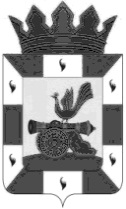 АДМИНИСТРАЦИЯ МУНИЦИПАЛЬНОГО ОБРАЗОВАНИЯ«СМОЛЕНСКИЙ РАЙОН» СМОЛЕНСКОЙ ОБЛАСТИП О С Т А Н О В Л Е Н И Еот   11.11.2022 №   2231     О внесении изменений в Порядок предоставления из бюджета муниципального образования «Смоленский район» Смоленской области субсидий социально  ориентированным некоммерческим организациям, не являющимся государственными (муниципальными) учреждениями, утвержденный постановлением Администрации муниципального образования «Смоленский район» Смоленской области от 18.02.2019 № 282        В соответствии с Федеральным законом от 06.10.2003 № 131-ФЗ «Об общих принципах организации местного самоуправления в Российской Федерации», Федеральным законом от 12.01.1996 № 7-ФЗ «О некоммерческих организациях», статьей 78.1 Бюджетного кодекса Российской Федерации, Постановлением правительства Российской Федерации от 18.09.2020 № 1492 «Об общих требованиях к нормативным правовым актам, муниципальным правовым актам, регулирующим предоставление субсидий, в том числе грантов в форме субсидий, юридическим лицам, индивидуальным предпринимателям, а также физическим лицам – производителям товаров, работ, услуг, и о признании утратившими силу некоторых актов Правительства Российской Федерации и отдельных положений некоторых актов Правительства Российской Федерации», не являющимся государственными (муниципальными) учреждениями», в целях финансовой поддержки общественных социально  ориентированных организаций, осуществляющих деятельность на территории муниципального образования «Смоленский район» Смоленской области, руководствуясь Уставом муниципального образования «Смоленский район» Смоленской области АДМИНИСТРАЦИЯ МУНИЦИПАЛЬНОГО ОБРАЗОВАНИЯ «СМОЛЕНСКИЙ РАЙОН» СМОЛЕНСКОЙ ОБЛАСТИ  ПОСТАНОВЛЯЕТ:1. Внести изменения в приложение № 2 к Порядку предоставления из бюджета муниципального образования «Смоленский район» Смоленской области субсидий социально  ориентированным некоммерческим организациям, не являющимся государственными (муниципальными) учреждениями, утвержденному постановлением Администрации муниципального образования «Смоленский район» Смоленской области от 18.02.2019 № 282, изложив в редакции согласно приложению.2. Настоящее постановление вступает в силу после официального  опубликования в газете «Сельская правда».Глава муниципального образования«Смоленский район» Смоленской области                                  О.Н. ПавлюченковаБАЛЛЬНАЯ ШКАЛАКРИТЕРИЕВ ОЦЕНКИ ЗАЯВОК СОЦИАЛЬНО ОРИЕНТИРОВАННЫХНЕКОММЕРЧЕСКИХ ОРГАНИЗАЦИЙ НА ПОЛУЧЕНИЕ СУБСИДИЙПриложение к постановлению Администрации  муниципального образования «Смоленский район» Смоленской области от 11.11.2022 г. № 2231№ п/пКритерии оценкиКоличество баллов1231.Соответствие мероприятий социальной программы (проекта) ее целям, задачам и ожидаемым результатамСоответствие мероприятий социальной программы (проекта) ее целям, задачам и ожидаемым результатам1.Социальная программа (проект) содержит информацию, необходимую и достаточную для полного понимания содержания социальной программы (проекта); запланированные мероприятия соответствуют условиям конкурса и обеспечивают решение поставленных задач и достижение предполагаемых результатов социальной программы (проекта)31.Социальная программа (проект) содержит несущественные смысловые несоответствия, что нарушает внутреннюю целостность социальной программы (проекта); запланированные мероприятия соответствуют условиям конкурса и обеспечивают решение поставленных задач и достижение предполагаемых результатов социальной программы (проекта), вместе с тем состав мероприятий не является полностью оптимальным и требует корректировки21.Социальная программа (проект) содержит информацию лишь об общих направлениях деятельности, которая не позволяет определить содержание основных мероприятий; имеются нарушения логической связи между задачами, мероприятиями и предполагаемыми результатами11.Социальная программа (проект) проработана на низком уровне, имеются несоответствия мероприятий социальной программы (проекта) ее целям и задачам, противоречия между планируемой деятельностью и ожидаемыми результатами; существенные ошибки в постановке целей, задач, описании мероприятий, результатов социальной программы (проекта) делают реализацию такой социальной программы (проекта) нецелесообразной02.Реалистичность бюджета социальной программы (проекта) и обоснованность планируемых расходов на реализацию социальной программы (проекта)Реалистичность бюджета социальной программы (проекта) и обоснованность планируемых расходов на реализацию социальной программы (проекта)2.В бюджете социальной программы (проекта) предусмотрено финансовое обеспечение всех мероприятий социальной программы (проекта) и отсутствуют расходы, которые непосредственно не связаны с мероприятиями социальной программы (проекта); даны корректные комментарии по всем предполагаемым расходам за счет субсидии, позволяющие четко определить детализацию расходов; в социальной программе (проекте) предусмотрено активное использование имеющихся у социально ориентированной некоммерческой организации ресурсов32.В бюджете социальной программы (проекта) все планируемые расходы реалистичны, следуют из задач, мероприятий и обоснованы, вместе с тем из комментариев к отдельным расходам невозможно точно определить их детализацию22.В бюджете социальной программы (проекта) не все предполагаемые расходы непосредственно связаны с мероприятиями социальной программы (проекта) и достижением ожидаемых результатов; в бюджете социальной программы (проекта) предусмотрены побочные, не имеющие прямого отношения к реализации социальной программы (проекта) расходы; некоторые расходы завышены или занижены по отношению к среднерыночному уровню оплаты труда, цен на товары, работы, услуги; обоснование отдельных запланированных расходов не позволяет оценить их взаимосвязь с мероприятиями социальной программы (проекта)12.В бюджете социальной программы (проекта) предполагаемые затраты на реализацию социальной программы (проекта) явно завышены либо занижены и (или) не соответствуют мероприятиям социальной программы (проекта); в бюджете социальной программы (проекта) предусмотрено осуществление за счет субсидии недопустимых расходов; комментарии к запланированным расходам неполные, некорректные, нелогичные03.Профессиональная компетенция участников социальной программы (проекта)Профессиональная компетенция участников социальной программы (проекта)3.Социально ориентированная некоммерческая организация имеет опыт работы более 5 лет33.Социально ориентированная некоммерческая организация имеет опыт работы от 3 до 5 лет23.Социально ориентированная некоммерческая организация имеет опыт работы от 1 года до 3 лет13.Социально ориентированная некоммерческая организация не имеет опыта работы04.Собственный вклад социально ориентированной некоммерческой организации и дополнительные ресурсы, привлекаемые на реализацию социальной программы (проекта)Собственный вклад социально ориентированной некоммерческой организации и дополнительные ресурсы, привлекаемые на реализацию социальной программы (проекта)4.Софинансирование социально ориентированной некоммерческой организацией социальной программы (проекта) в объеме более 10 % бюджета социальной программы (проекта)34.Софинансирование социально ориентированной некоммерческой организацией социальной программы (проекта) в объеме от 5 до 10 % бюджета социальной программы (проекта)24.Софинансирование социально ориентированной некоммерческой организацией социальной программы (проекта) в объеме от 3 до 5 % бюджета социальной программы (проекта)14.Софинансирование социально ориентированной некоммерческой организацией социальной программы (проекта) в объеме менее 3 % бюджета социальной программы (проекта)05.Информационная открытость социально ориентированной некоммерческой организацииИнформационная открытость социально ориентированной некоммерческой организации5.Информацию о деятельности социально ориентированной некоммерческой организации,   информацию о проводимых мероприятиях можно найти в сети «Интернет» и (или) в группах (страницах) в социальных сетях, и (или)  деятельность социально ориентированной некоммерческой организации освещается в средствах массовой информации, которая регулярно обновляется35.Информацию о деятельности социально ориентированной некоммерческой организации,   информацию о проводимых мероприятиях можно найти в сети «Интернет» и (или) в группах (страницах) в социальных сетях, и (или) деятельность социально ориентированной некоммерческой организации освещается в средствах массовой информации, которая не регулярно обновляется25.Информацию о деятельности социально ориентированной некоммерческой организации,   информацию о проводимых мероприятиях можно найти в сети «Интернет» и (или)  группах (страницах) в социальных сетях, и (или) деятельность социально ориентированной некоммерческой организации освещается в средствах массовой информации, которая содержит неактуальную (устаревшую) информацию15.Информация о деятельности социально ориентированной некоммерческой организации отсутствует в информационно-телекоммуникационной сети «Интернет» и (или) в группах (страницах) в социальных сетях и (или) в средствах массовой информации0